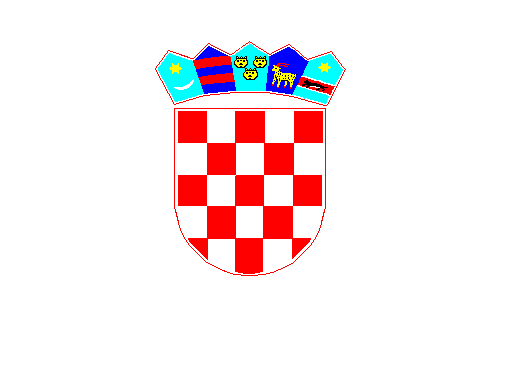           REPUBLIKA HRVATSKABRODSKO - POSAVSKA ŽUPANIJA                OPĆINA GARČIN              OPĆINSKO VIJEĆEKLASA: 021-01/19-01/21URBROJ: 2178/06-19-01-2Z A P I S N I Ko radu 21. sjednice Općinskog vijećaOpćine GarčinOdržane 14. studenog 2019. g.Garčin, studeni 2019. g.Z A P I S N I Ko radu 21. sjednice Općinskog vijeća Općine Garčin održane 14. studenog 2019. g. u prostorijama Općine GarčinSjednica je započela s radom u 18,00 sati.Prisutni članovi Općinskog vijeća: Mato Jerković, Blaženka Trabalko, Željko Šimić , Slavko Jurinjak, Ivan Hradovi, Suzana Šimić, Josip Dubac, Danijela Erić, Adela Švaganović, Zdravko Dražić, Vesna Bukvić, Vlado Jagnjić Odsutni: Ivica Lacković-opravdano, Alen ŠtefančićOstali prisutni: Načelnik općine Mato Grgić, Irena Katalinić – zamjenica načelnika, Ivana Klišanić – administrativni, Ivica Ninković – komunalni redar, Miroslav Štefanac – službenik za javnu nabavu, Predsjednik Mato Jerković pozdravlja nazočne i predlaže dnevni red.DNEVNI REDUsvajanje zapisnika sa 20.sjednice vijećaVijećnička pitanjaPrijedlog i donošenje odluke o osnivanju, sastavu i strukturi postrojbe civilne zaštite Općine GarčinPrijedlog i donošenje odluke o izgradnji zajedničke grobnice za premještanje posmrtnih ostataka na području Općine GarčinPrijedlog i donošenje odluke o  IV. izmjenama i dopunama Prostornog plana uređenje Općine GarčinPrijedlog i donošenje odluke o promjeni granica Općine Garčin i Općine OprisavciPrijedlog i donošenje odluke o davanju reciklažnog dvorišta na raspolaganjePrijedlog i donošenje odluke o izmjeni i dopuni Programa raspolaganja poljoprivrednim zemljištemDopuna dnevnog reda: 8. Pokretna prodaja – peticija mještana ZadubravljaDnevni red je jednoglasno usvojen.Zapisnik sa 20. sjednice vijeća je jednoglasno usvojen.TOČKA – Vijećnička pitanjaIzvještaj načelnika o radu u proteklom perioduRadovi na izgradnji vrtića napredujuReciklažno dvorište je završenoDo Božića očekujemo završetak radova na domu Garčinu, ostaje zadnja faza – krečenje i sl.Radovi u centru Bickog Sela su završeni i sve je plaćenoDobili smo 200.000 kn za cestu Kovačevac u TrnjanimaJavna rasvjeta u Trnjanima je završena, čekamo dostavu 12 lampi za produženje do skretanja za ŠušnjevceNatječaj za vatrogasni dom je poništen, ponovo smo se javiliNatječaj za zakup zemlje je završen, pristiglo je 66 ponuda za 1.220 ha koji su na raspolaganju. U tijeku je slaganje ponuda po kriterijima. Od ministarstva smo dobili preporuku za poništenje natječaja jer smo tražili jamčevinu, a u Zakonu nigdje ne stoji da se jamčevina plaća. Mi smo jamčevinu imali i na prošlom natječaju i natječaj je prošao bez problema, tako da smatramo da nismo pogriješili, ali ćemo vidjeti kako će se situacija odvijati jer čekamo službeno mišljenje ministarstva o poništenju natječaja, iako ministarstvo ne može poništiti natječaj, nego samo ne dati suglasnost. U tijeku su pripreme za adventKrenula je mala škola – 35 učenika imamo + 2 koji idu u vrtićOrganizirali smo topli obrok za sve učenikeKreće obnova stražare u Garčinu preko Turističke zajedniceU PZ Klokočevik imamo imovinsko-pravnih problema oko rješavanja istihU tijeku je rješavanje imovinsko-pravnih poslova sa HT-om radi prava služnosti na cestamaNakon izlaganja načelnika uslijedila je rasprava oko provedenog natječaja za zakup poljoprivrednog zemljišta na kojoj su vijećnici iznijeli svoje stavove i mišljenja oko istog.Vijećnica Bukvić je pitala kada se može očekivati izgradnja kanalizacije? Načelnik je rekao da se čeka realizacija projekta Brod 2 i da su pregovori pri kraju, ali da realizacija vjerojatno neće biti kroz godinu ili dvije dana. Nakon realizacije projekta očekuje se da će priključci biti besplatni.Vijećnik Jagnjić je pitao da li se može postaviti nekakav putokaz na nadvožnjaku u Zadubravlju, jer kada se ide iz smjera Donje Vrbe nije poznat smjer ceste koja vodi prema Vrpolju. Također je nadodao da su psi lutalice i dalje problem. Načelnik je rekao da će provjeriti što se može tamo riješiti.Vijećnik Šimić je također ukazao da je potrebno postaviti tablu za Grobljansku ulicu i lovački dom u Klokočeviku.Vijećnica Bukvić je pitala kada se očekuje početak rada reciklažnog dvorišta. Načelnik je rekao da se očekuje vrlo brzo te da se čeka dozvola.TOČKA - Prijedlog i donošenje odluke o osnivanju, sastavu i strukturi postrojbe civilne zaštite Općine GarčinPredsjednik daje riječ načelniku koji kaže da nakon inspekcije koja je provedena imamo obvezu donošenja ove odluke kako bi se ispravile utvrđene nepravilnosti i propusti. Angažirali smo tvrtku IN-konzalting koja je specijalizirana za takve poslove i u suradnji s njima izraditi ćemo sve potrebne planove i programe.Pitanja i nejasnoća nije bilo. Odluka je jednoglasno donesena.TOČKA - Prijedlog i donošenje odluke o izgradnji zajedničke grobnice za premještanje posmrtnih ostataka na području Općine GarčinPredsjednik daje riječ načelniku koji pojašnjava da moramo imati zajedničku grobnicu zbog grobova za koje ne znamo tko je u njima sahranjen. Za sada ne planiramo njenu gradnju ali moramo imati odluku.Pitanja i nejasnoća nije bilo. Odluka je jednoglasno donesena.TOČKA - Prijedlog i donošenje odluke o  IV. izmjenama i dopunama Prostornog plana uređenje Općine GarčinPredsjednik daje riječ načelniku koji kaže da su se pojavile neke nove situacije i problemi zbog kojih moramo ići u izmjene i dopune prostornog plana. Jedan od njih je i cesta koja je ucrtana kroz stambenu zgradu i rub nogometnog igrališta u Garčinu. U odluci su navedene sve ostale izmjene tako da, ako netko ima još kakav prijedlog, sada je prilika da se to evidentira.Pitanja i nejasnoća nije bilo. Odluka je donesena jednoglasno.TOČKA - Prijedlog i donošenje odluke o promjeni granica Općine Garčin i 	                     Općine OprisavciPredsjednik daje riječ načelniku koji kaže da je postignut dogovor i da je podjela usuglašena. Vijećnik Šimić je pitao kako će se riješiti granica Šušnjevci-Trnjani. Načelnik je rekao da je o tome već bilo razgovora, ali da je tamo problem zbog privatnih čestica, te da će se izvidjeti sve mogućnosti i da li postoji rješenje.Pitanja više nije bilo. Odluka je donesena jednoglasno. TOČKA - Prijedlog i donošenje odluke o davanju reciklažnog dvorišta na raspolaganjePredsjednik daje riječ načelniku koji kaže da reciklažno dvorište treba dati komunalnom poduzeću na upravljanje iako ono ostaje u našem vlasništvu. Potrebno je imenovati upravni odbor ali prije svega donijeti odluku.Pitanja nije bilo, odluka je jednoglasno usvojena.TOČKA - Prijedlog i donošenje odluke o izmjeni i dopuni Programa raspolaganja poljoprivrednim zemljištemPredsjednik daje riječ načelniku koji kaže da se ove izmjene i dopune Programa koje su navedene u odluci trebaju napraviti paralelno s izmjenama i dopunama prostornog plana, tako da nam je sada dobra prilika da i to uzmemo u obzir.S obzirom da se o poljoprivrednom zemljištu raspravljalo pod vijećničkim pitanjima, pod ovom točkom nije bilo rasprave. Odluka o izmjenama i dopunama Programa raspolaganja poljoprivrednim zemljištem je jednoglasno usvojena.TOČKA – Peticija mještana Zadubravlja u vezi pokretne prodajePredsjednik daje riječ načelniku koji kaže da smo dobili zamolbu sa potpisima mještana Zadubravlja koji žive u Slavonskoj ulici i koji su zatražili da se dozvoli stajanje pokretnoj trgovini na kućnom broju 142. Razlog tome je što tamo živi nepokretna starija osoba kojoj je potrebna ta usluga i kojoj je daleko postojeća trgovina u Zadubravlju.Vijećnik Jagnjić je izrazio negodovanje u vezi pokretne prodaje te se izjasnio da se ne slaže s istim.Nakon rasprave Vijeće je većinom glasova donijelo zaključak da se odobri stajanje pokretne trgovine ispred kućnog broja 142 u Slavonskoj ulici.Sjednica je završila s radom u 19.35 sati.Zapisnik vodila:					             Predsjednik Općinskog vijeća     Ivana Klišanić			                                                            Mato Jerković